Stem-and-Leaf / Box-and-Whisker PlotsExample data set:	32, 21, 44, 64, 12, 19, 25, 2, 51, 57, 35, 25, 17, 48, 49, 51Stem-and-Leaf PlotBox-and-Whisker Plot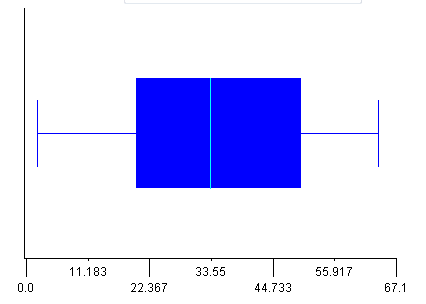 StemLeaves0212   7   921   5   532   544   8   951   1   764